Муниципальное бюджетное дошкольное образовательное учреждение «Кортузский детский сад»Разработала воспитатель младшей группы: Ширяева Ольга ЛеонидовнаКонспект занятия по театральной деятельности для детей младшей группыДраматизация  сказки «Курочка Ряба»Цель:Учить детей из несложных действий создавать сюжет, привлекать к активному участию в игре, путём использования потешек, пальчиковых игр.Развивать умение внимательно слушать сказку.Поощрять самостоятельные действия детей.Воспитывать интерес к театрально - игровой деятельности.Дети в костюмах: бабка, деда, мышки, курочки и цыплят сидят на  стульчиках.Воспитатель рассказывает присказку: (показ с речевым сопровождением, имитация ветра, качающего ветви деревьев, убаюкивание младенца)На море - океане, на острове БуянеТам берёзонька стоит,На ней люлечка весит.В люльке детка крепко спитРядом бабушка сидит Деткам сказки говорит Сказки старинныеНе короткие и не длинныеПро дедку и бабку,Про мышку - норушкуПро курочку - рябушкуИ яичко золотое –Золотое, не простое.Воспитатель: Это присказка, а сейчас сказка начинается:В маленькой деревушке,В низенькой избушке...(Воспитатель: Жили - были, не тужили  дед и баба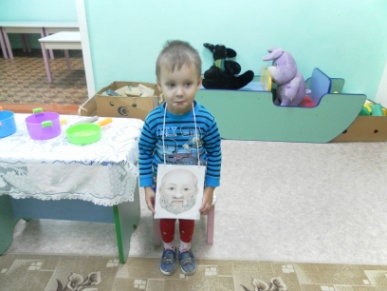 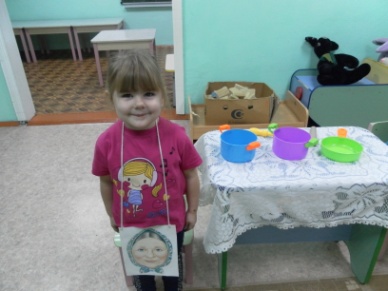 Пели, да плясали, но и о работе не забывали.!(Воспитатель поднимает ребёнка-курочку, выводит на середину группы, ребёнок берёт вёдра и проходит мимо цыплят)Воспитатель: В сарайке - сараюшке жила курочка - рябушка Курочка за водичкой ходила.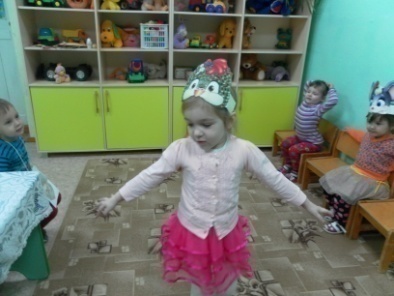 Дети (спрашивают): А зачем тебе водичка?Курочка (отвечает): Цыпляток поитьВоспитатель (спрашивает)'. А как цыплята просят пить?Курочка (отвечает): - Пи! -  Пи! -Пи!(Закрепление звука Пи)(Дети и воспитатель закрепляет потешку):Дети, воспитатель: Вышла курочка гулятьСвежей травки пощипать.А за ней ребятки- желтые цыплятки.-Ко! -Ко! -Ко! да -Ко! -Ко! - Ко!Не ходите далекоЛапками гребите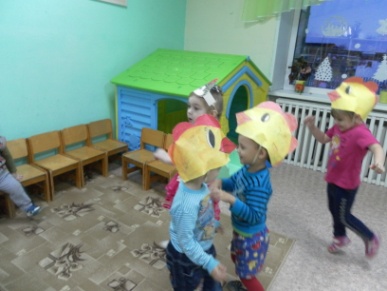 Зёрнышки ищите. Дети: (имитируют движения)Воспитатель: И вот однажды снесла она яичко. Не простое, а золотое.Курочка: (выносит яйцо на блюдце)Воспитатель: Дед бил- бил, не разбил,Баба била- била, не разбила. (Имитация слов - бьют яйцо)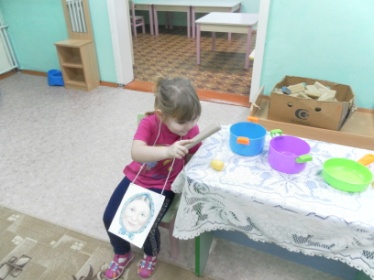 Мышка хвостиком машет,  яичко падает и раскалывается.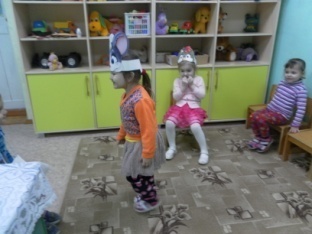 Воспитатель: Дед плачет, баба плачет(имитация плача)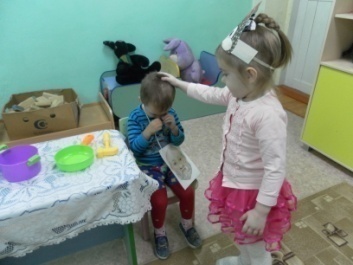 А курочка кудахчетКурочка: (Выходит, успокаивает, гладит деда и бабу по голове)Курочка: Не плачь дед, не плачь баба,Снесу я вам яичко не золотое,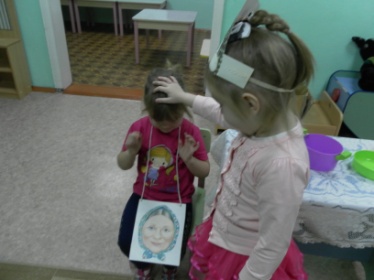 А простое!Курочка: (Выносит корзинку с яйцами и с большим простым  белым  яйцом).Воспитатель:        Ах, как рады дед и бабаЧто удача к ним пришлаИм яйцо сегодня Ряба Обыкновенное снесла.Тут и сказочке конец, а кто слушал молодец!Звучит русская народная плясовая «Барыня».Все дети танцуют под эту музыку Анализ мероприятия: драматизация сказки «Курочка  Ряба» Цель:Учить детей из несложных действий создавать сюжет, привлекать к активному участию в игре, путём использования потешек, пальчиковых игр.Развивать умение внимательно слушать сказку.Поощрять самостоятельные действия детей.Воспитывать интерес к театрально - игровой деятельности                    Драматизация сказки проходила в групповой комнате. В группе было 9 детей. Сначала вспомнили содержание сказки, распределили роли. Затем нарядили героев сказки. Дети с интересом играли небольшие роли. На протяжении всего мероприятия у детей поддерживался интерес. Все дети активно играли и отвечали на вопросы.